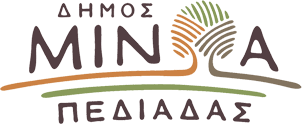 Αρκαλοχώρι, 28/02/2024Προς: ΜΜΕΔΕΛΤΙΟ ΤΥΠΟΥΤην Κυριακή 03 Μαρτίου οι πρώτοι επίσημοι αγώνες στίβου στο Δημοτικό Στάδιο Αρκαλοχωρίου               Την Κυριακή 03 Μαρτίου θα πραγματοποιηθούν οι πρώτοι επίσημοι αγώνες στίβου στο Δημοτικό Στάδιο Αρκαλοχωρίου! Οι αγώνες του Δρομικού Τριάθλου μαζί και με αγωνίσματα της Κατηγορίας Κ12 και την επωνυμία «Μινωικοί Αγώνες», θα διεξαχθούν στο Δημοτικό στάδιο Αρκαλοχωρίου, με συνδιοργανωτές τον ΕΑΣ ΣΕΓΑΣ ΚΡΗΤΗΣ, τον Αθλητικό Σύλλογο Υγείας ΑΘΛΗ.Σ.Υ., τον Δήμο Μινώα Πεδιάδας και την Περιφέρεια Κρήτης.ΔΙΚΑΙΩΜΑ ΣΥΜΜΕΤΟΧΗΣ ΣΤΟΥΣ ΑΓΩΝΕΣ:α) Στους αγώνες δικαίωμα συμμετοχής έχουν αθλητές και αθλήτριες των σωματείων της Κρήτης, για τους οποίους έχει εκδοθεί ενεργό ΔΕΛΤΙΟ ΑΘΛΗΤΙΚΗΣ ΙΔΙΟΤΗΤΑΣ και ανήκουν οπωσδήποτε στη δύναμη των Σωματείων – Μελών του Σ.Ε.Γ.Α.Σ.✅ 11.00: 50 Αγοριών Κ12 Μήκος Κοριτσιών Κ12✅ 11.15: Μπαλάκι Κοριτσιών Κ12✅ 11.30: 50 Κοριτσιών Κ12✅ 12.00: 600 Αγοριών Κ12 Μήκος Αγοριών Κ12✅ 12.15: 600 Κοριτσιών Κ12 Μπαλάκι Αγοριών Κ12✅ 12.30: 50 Αγοριών Τελικός✅ 12.45: 50 Κοριτσιών Τελικός✅ 13.00: Μήκος Κορίτσια✅ 13.15: 60 Αγόρια(Α΄ Γκρουπ)✅ 13.30: 60 Αγόρια(Β΄ Γκρουπ)✅ 13.45: Μήκος Κορίτσια(Α΄ Γκρουπ)✅ 14.00: 60 Κορίτσια(Β΄ Γκρουπ)✅ 14.30: 60 Κορίτσια(Α΄ Γκρουπ)Μήκος Αγόρια(Α΄ Γκρουπ)✅ 15.00: 800 Κορίτσια(Β΄ Γκρουπ)✅ 15.15: 800 Αγόρια(Α΄ Γκρουπ)Μήκος Αγόρια(Β΄ Γκρουπ)✅ 15.30: 800 Κορίτσια(Α΄ Γκρουπ)✅ 16.00: 800 Αγόρια(Β΄ Γκρουπ)“Είμαστε ιδιαίτερα ικανοποιημένοι για το γεγονός ότι ο στίβος επιστρέφει στο Αρκαλοχώρι, με τους πρώτους επίσημους αγώνες,  σε ένα στάδιο "κόσμημα"  για το Δήμο μας και όχι μόνο. Χαιρόμαστε που μπορούμε να φιλοξενούμε σε σύγχρονες αθλητικές εγκαταστάσεις, διοργανώσεις όπως αυτή, τις οποίες ο Δήμος στηρίζει με κάθε τρόπο”, ανέφερε χαρακτηριστικά ο Δήμαρχος Μινώα Πεδιάδας Βασίλης Κεγκέρογλου.